Vyznač barevně těžnice v trojúhelnících ABC, KLM, HIJ a označ.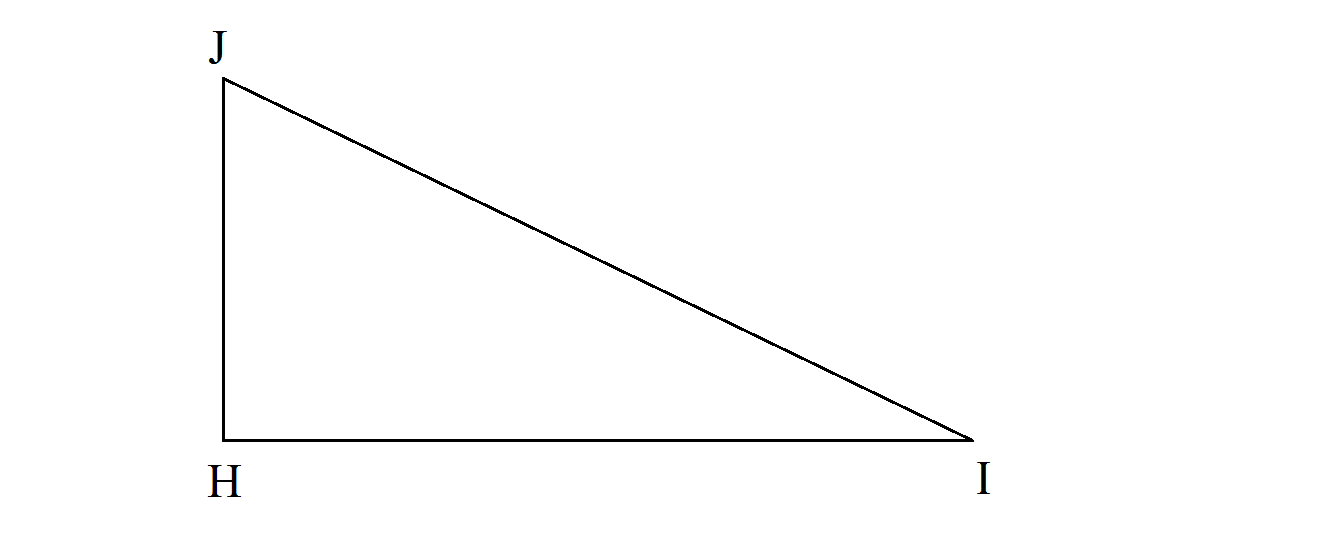 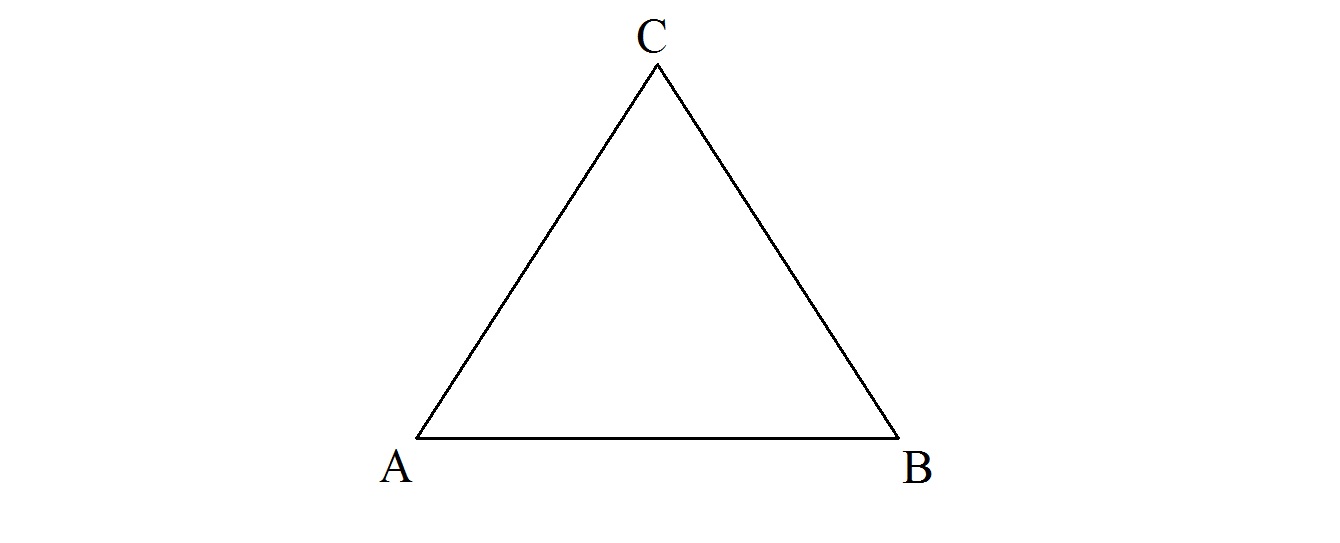 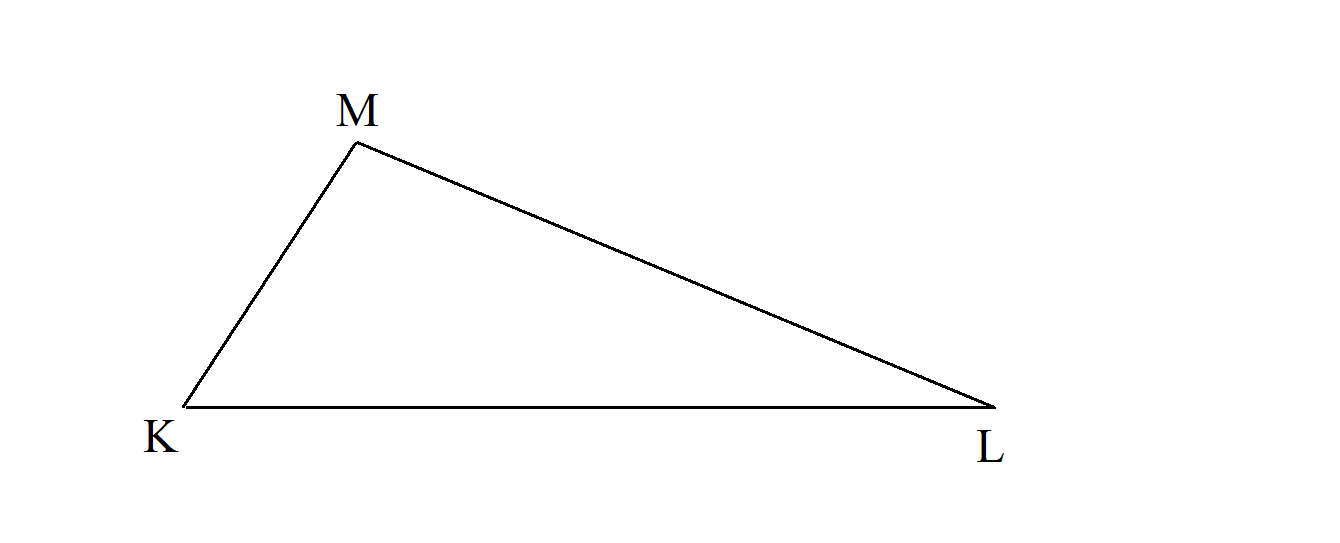 